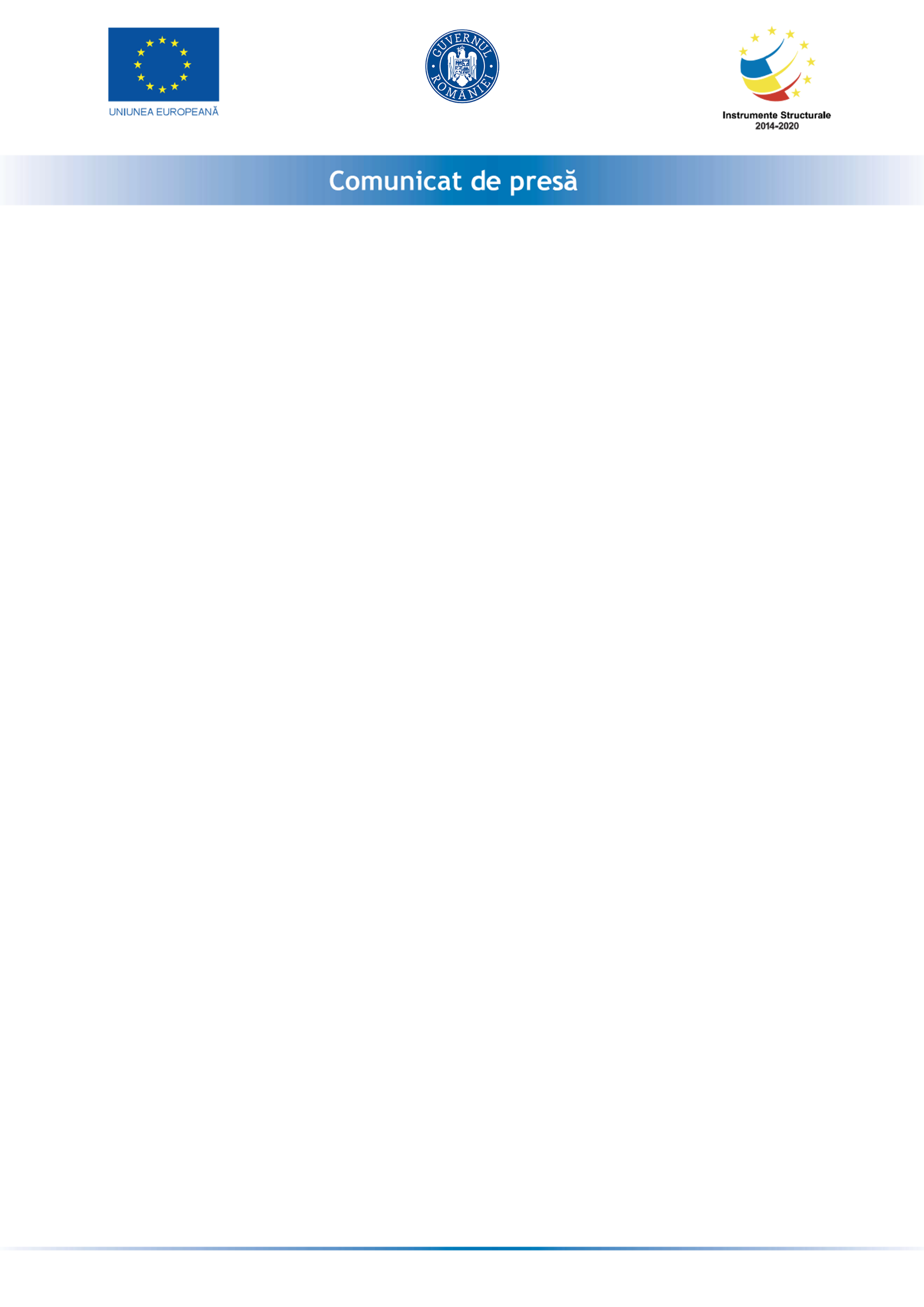 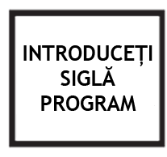 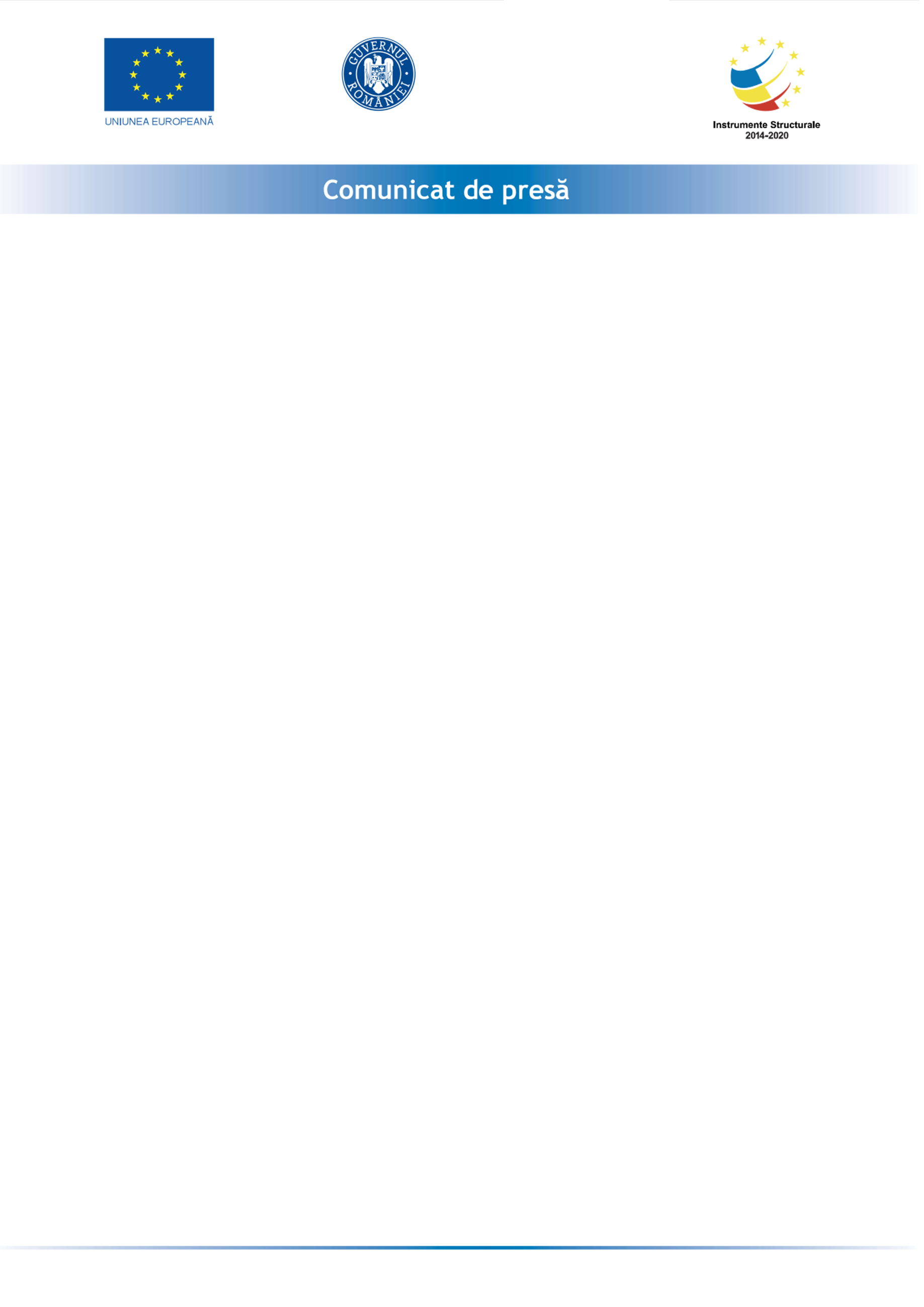 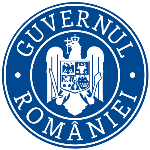 21.04.2021SC Niculicom SRL anunta lansarea proiectul cu titlul ” Granturi pentru capital de lucru acordate beneficiarilor IMM-uri cu activitate economică în unul din domeniile de activitate prevăzute în anexa nr. 2” proiect  nr RUE M2-7842 înscris în cadrul Măsurii ”Granturi pentru capital de lucru”, instituită prin OUG nr 130/2020.Proiectul se derulează pe o perioada de maxim 12 luni, începând cu data semnării contractului de finanțare cu Ministerul Economiei, Energiei si Mediului de Afaceri/ AIMMAIPE , respectiv 15.04.2021 Obiectivul proiectului îl reprezintă sprijinirea societatii comerciale SC Niculicom SRLProiectul are printre principalele rezultate, următoarele: -menținerea activității pe o perioada de minim 6 luni,-menținerea numărului locurilor de munca față de data depunerii cererii, pe o perioadă de minimum 6 luni, la data acordării granturilorValoarea proiectului este de 105.265,365 lei (valoarea totala) din care : 91.535,100 lei grant si 13.730,265 lei cofinanțare.Proiect cofinanțat din Fondul  prin Programul SC NICULICOM SRLFocsani, Soseaua Galati, T.72, P.371Persoană de contact:Niculita Ana-MariaTelefon 0724.049.618Email: niculicomsrl@gmail.com